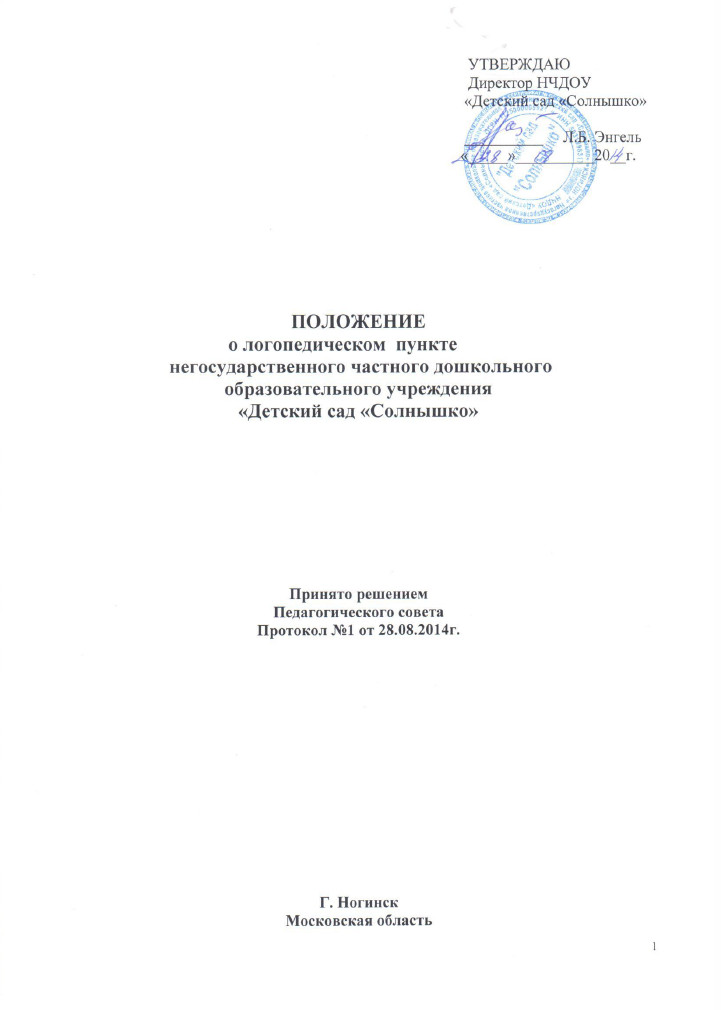 1.Общие положения1.1.  Настоящее    Положение  разработано для негосударственного частного дошкольного образовательного учреждения «Детский сад «Солнышко» ( далее – Учреждение) в соответствии с Федеральным законом № 273 – ФЗ от 29 декабря 2012г. «Об образовании в Российской Федерации», Уставом учреждения, на основании инструктивного письма Министерства образования РФ «Об организации работы логопедического пункта общеобразовательного учреждения» от 14.12.2000г. № 2. 1.2.  Настоящее положение регламентирует  организацию  работы   и   основные        направления     правовой,    образовательной     и    коррекционной   деятельности         логопедического пункта в Учреждении. 1.3. Логопедический пункт в Учреждении организуется для оказания  коррекционной помощи детям в возрасте от 4 лет 6 месяцев (на начало учебного года) до 7 лет с фонетическим, фонетико-фонематическим недоразвитием речи и неосложнённой формой общего недоразвития речи третьего уровня.1.4. Основными задачами учителя – логопеда на логопункте являются:осуществление необходимой коррекции нарушений звукопроизношения у детей дошкольного возраста;формирование и развитие фонематического слуха у детей с нарушениями речи;своевременное   предупреждение   и   преодоление    трудностей   речевого развития;взаимодействие с педагогами образовательного учреждения и родителями по формированию речевого развития детей.2. Порядок создания логопункта.2.1. Логопедический пункт в дошкольном  учреждении создается при необходимости исправления нарушений речи у детей дошкольников.2.2. Логопедический пункт создается приказом Управления образования администрации муниципального образования  в   срок  до   1   сентября текущего   года  на   основании   утвержденного   ПМПК списочного   состава   детей   с нарушениями речи.3. Комплектование логопедического пункта 3.1. Комплектование логопедического пункта осуществляется по разновозрастному принципу из числа воспитанников с нарушениями речи, посещающих Учреждение.3.2. Зачисление   и   выпуск   воспитанников   на   логопункте   осуществляется   по заключению ПМПК и по заявлению родителей (законных представителей). (Приложение 1)3.3. На логопункт зачисляются дети с нормальным интеллектом, имеющие нарушения в речевом развитии: ФНР, ФФН. Допускается  пребывание на        логопункте   детей с неосложнённой  формой ОНР-Ш уровня.3.4. Общее  количество воспитанников  логопункта на одну ставку учителя-логопеда  составляет 20-25 человек.3.5. Учитель-логопед в течение учебного года проводит обследование речевого развития воспитанников дошкольного образовательного учреждения, достигших 3-х летнего возраста. По результатам обследования проводится ПМПК (март – май), которая утверждает списочный состав обучающихся на следующий учебный год.3.6. Не подлежат приёму на дошкольный логопедический пункт дети с тяжёлыми, стойкими нарушениями речи, имеющими логопедическое заключение: ОНР— I, II уровней; осложнённое ОНР — III уровня; заикание.3.7. Если ребенок в возрасте от 3 до 7 лет имеет такие сложные нарушения речи, учитель-логопед дает рекомендации родителям (законным представителям) о необходимости проведения комплексного обследования специалистами с целью решения вопроса о его переводе в дошкольное учреждение, в котором функционируют логопедические группы, для достижения максимального эффекта в работе по коррекции речевых нарушений. (Приложение 2)4. Организация деятельности логопедического пункта4.1. Основными формами организации работы с детьми, имеющими нарушения речи, на логопункте являются индивидуальные и подгрупповые занятия (в соответствии с сеткой занятий специалиста).4.2. Занятия с детьми на логопункте проводятся ежедневно как в часы, свободные от занятий в режиме дня, так и во время их проведения, по графику утвержденному приказом заведующего НЧДОУ «Детский сад «Солнышко». 4.3. Продолжительность занятия не должна превышать время, предусмотренное физиологическими особенностями возраста детей и «Санитарно-эпидемиологическими правилами и нормами» 2.4.1.1249-03. Периодичность индивидуальных и подгрупповых занятий, наполняемость подгрупп зависит от характера нарушения речевого развития.4.4. Начало и продолжительность учебного года на логопункте соответствует работе НЧДОУ «Детский сад «Солнышко».4.5. Общая   продолжительность   курса  логопедических   занятий   зависит  от индивидуальных   особенностей   детей   и   составляет:   6   месяцев   -  с   детьми, имеющими фонетические нарушения речи,    12 месяцев – с детьми, имеющими фонетико-фонематические  нарушения речи,  24 месяца – с детьми, имеющими неосложнённую форму ОНР- III уровня. 4.6. Ответственность за обязательное посещение воспитанниками занятий несут родители (законные представители) воспитанников. 4.7. Дети выпускаются из логопедического пункта после обследования специалистами ПМПК в марте – мае текущего учебного года. Списки детей-выпускников оформляются по единой форме. 5. Участники коррекционно-образовательного процесса5.1. Участниками    коррекционно-образовательного    процесса     на   логопункте    являются ребенок,  родители   (законные   представители),   учитель-логопед, педагог-психолог.5.2. Учитель-логопед взаимодействует с воспитателями НЧДОУ «Детский сад «Солнышко», учителями-логопедами других учреждений города,  специалистами  ПМПК и врачами детской поликлиники.5.3. Учителем-логопедом   назначаются   лица   с   высшим   педагогическим   или дефектологическим образованием, владеющие методами нейропсихологического обследования детей с нарушениями речи и других   высших психических функций, индивидуального и подгруппового   восстановительного обучения, теоретическими и практическими знаниями в области логопедии, предусмотренными программой подготовки в соответствии с   требованиями квалификационной  характеристики.5.4. Для фиксирования коррекционно-образовательного процесса учитель-логопед ведет на логопункте следующую документацию:протоколы приёма и выпуска детей;отчет о результатах коррекционной работы за учебный год;список детей логопедического пункта;перспективный и календарный план работы логопеда;график работы;расписание занятий;журнал учёта посещаемости;речевая карта на каждого ребенка;индивидуальные тетради детей;паспорт логопункта с перечнем оборудования и пособий.6. Управление логопедическим пунктом 6.1. Непосредственное руководство работой логопункта осуществляется заведующим НЧДОУ «Детский сад «Солнышко», в ведении которого находится логопункт.6.2. Контроль над работой логопункта осуществляется заместителем заведующего по ВМР, в соответствии с годовым планом внутридолжностного контроля, ПМПК Управления образования администрации муниципального образования.7. Материально-техническая база и финансовое обеспечение работы логопедического пункта.7.1. Для   логопункта   в  НЧДОУ «Детский сад «Солнышко»  выделяется   кабинет,   отвечающий   требованиям СаНПиНа.7.2. На   администрацию  НЧДОУ «Детский сад «Солнышко»   возлагается   ответственность   за   оборудование  логопункта, его санитарное состояние и ремонт. (Приложения 3, 4)7.3. Логопункт финансируется НЧДОУ «Детский сад «Солнышко»,  в ведении которого находится.